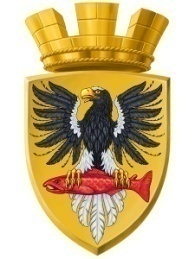                           Р О С С И Й С К А Я   Ф Е Д Е Р А Ц И ЯКАМЧАТСКИЙ КРАЙП О С Т А Н О В Л Е Н И ЕАДМИНИСТРАЦИИ ЕЛИЗОВСКОГО ГОРОДСКОГО ПОСЕЛЕНИЯот  25.  05.  2017				       №    525   -п       г. ЕлизовоРуководствуясь      п.2   ст. 3.3   Федерального   закона   от   25.10.2001  № 137-ФЗ «О введении в действие Земельного кодекса Российской Федерации», ст. 11.10  Земельного кодекса Российской Федерации, ст. 14 Федерального закона  от 06.10.2003 № 131-ФЗ «Об общих принципах организации местного самоуправления в Российской Федерации», Постановлением Правительства Российской Федерации от 19.11.2014 № 1221 «Об утверждении Правил присвоения, изменения и аннулирования адресов», в соответствии с Уставом Елизовского городского поселения,   Правилами землепользования и застройки Елизовского городского поселения Елизовского муниципального района Камчатского края, принятыми Решением Собрания депутатов Елизовского городского поселения от 07.09.2011 № 126, согласно  заявлению кадастрового инженера Куркина И.А, выполняющего работы по межеванию земельного участка в рамках договора № 41-11/2017 от 19.04.2017   ПОСТАНОВЛЯЮ:Утвердить  схему расположения земельного участка, образуемого  из земель государственной собственности в кадастровом квартале 41:05:0101005, согласно приложению к настоящему постановлению:условный номер участка – 41:05:0101005:ЗУ 1;площадь - 906 кв.м;территориальная зона – зона транспортной инфраструктуры (Т);вид разрешенного использования – «объекты придорожного сервиса»; категория земель – земли населенных пунктов.2. Присвоить адрес вышеназванному земельному участку: Россия,  Камчатский край, Елизовский муниципальный район, Елизовское городское поселение, Елизово г., Мурманская ул., 4г.3. Управлению делами администрации Елизовского городского поселения  разместить настоящее постановление в информационно-телекоммуникационной сети «Интернет»  на официальном сайте администрации Елизовского городского поселения.4. Срок действия настоящего  постановления составляет 2 года.5. Контроль за исполнением настоящего постановления возложить на Руководителя Управления архитектуры и градостроительства администрации Елизовского городского поселения.Главы администрации Елизовского городского поселения                                                Д.Б. ЩипицынОб утверждении схемы расположения земельного участка на кадастровом плане территории, образуемого из земель государственной собственности  в кадастровом квартале 41:05:0101005, площадью 906 кв.м